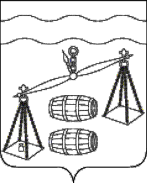 КАЛУЖСКАЯ ОБЛАСТЬСУХИНИЧСКИЙ РАЙОНСЕЛЬСКАЯ ДУМАСЕЛЬСКОГО ПОСЕЛЕНИЯ«ДЕРЕВНЯ СУББОТНИКИ»Р Е Ш Е Н И ЕОт 21.04.2023г.                                                          №141Об  утверждении  отчета  об исполнениибюджета сельского поселения «Деревня Субботники» за 2022 год        Рассмотрев протокол публичных слушаний по отчету об исполнении бюджета сельского поселения «Деревня Субботники» за 2022 год, Сельская Дума сельского поселения «Деревня Субботники»РЕШИЛА:        1. Утвердить отчет об исполнении бюджета  сельского поселения «Деревня Субботники» за 2022 год по доходам в сумме 10245984 рубля 89 копеек, расходам 10189030 рублей 88 копеек и с профицитом бюджета в сумме 56954 рубля 01 копейка.        2. Утвердить исполнение доходов бюджета сельского поселения «Деревня Субботники» за 2022 год по кодам классификации доходов бюджетов (приложение №1).       3. Утвердить исполнение расходов бюджета  сельского поселения «Деревня Субботники» за 2022 год  по ведомственной структуре расходов (приложение №2).       4. Утвердить исполнение расходов бюджета сельского поселения «Деревня Субботники» за 2022 год по разделам и подразделам  классификации расходов бюджетов (приложение №3).       5. Утвердить исполнение источников финансирования дефицита бюджета сельского поселения «Деревня Субботники» за 2022 год по кодам классификации источников финансирования дефицитов бюджетов (приложение №4).      8. Настоящее решение вступает в силу с момента его подписания и подлежит обнародованию.      9. Контроль за исполнением настоящего решения возложить на администрацию сельского поселения «Деревня Субботники».Глава сельского поселения«Деревня Субботники»                                                                   Е. В. Селиванова